   Supported Life 1-Day Conference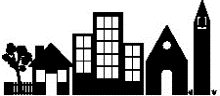         February 3, 2022   9:30am - 4:00pm Supported Life InstituteEmpowering All People with Developmental DisabilitiesTo be Fully Included in the Communitywww.supportedlife.orgEmail Links for Follow-Up Questions for SpeakersAnd To Find Additional Resourcesfrom Keynote Speakers & Featured Presenters:Keynote A Diana Pastora Carson	 diana@gobeyondawareness.comEducator/ ConsultantJamul, CAResources:  www.dianapastoracarson.com Keynote B National Alliance for Direct Support Professionals (NADSP) Albany, NYJoe Macbeth  	 jmacbeth@nadsp.orgChief Executive Officer andJohn Raffaele  	 jraffaele@nadsp.orgDirector of Educational Services Resources:  www.nadsp.org Featured Presenters:Featured Presentation 1: Peter Mendoza  		Peter.mendoza@scdd.ca.govCommunity Program Specialist IISac. Regional Office, State Council on Developmental Disabilities (SCDD)Resources:  www.scdd.ca.govFeatured Presentation 2: Jeffrey Popkin 		jpopkin@barc-inc.orgSenior Vice President and Director of Operations for Bakersfield ARC,Bakersfield, CA Resources:  www.barc-inc.orgFeatured Presentation 3:Katie Hornberger   	 sdp.ombudsperson@dds.ca.govattorney & Acting Self-Determination Program Ombudsperson, Calif. Department of Developmental Services Resources:  www.dds.ca.govhttps://dds.ca.gov/initiatives/sdp/office-of-the-self-determination-ombudspersonFeatured Presentation 4:Nicolas Wavrin 		NWavrin@cde.ca.govEducation Programs Consultant, Programs & Partnerships Unit, Special Educ. Division,  CA Dept. of Education Resources:  www.cde.ca.govRegistration for the Bridge to the Future Conference: https://catab2tfinstitute.vfairs.comCompetitive Integrated Employment Toolkit: https://www.chhs.ca.gov/home/cie/cie-toolkit/Transition Planning for Students with Disabilities Webinar Series: https://padlet.com/SIP_Grant/Transition2020Innovative Solutions Workgroup – Secondary Transition Resources Summary: https://www.sipinclusion.org/wp-content/uploads/2020/05/Secondary-Transition-Resource-Summary-FINAL.pdfCalifornia Community of Practice on Secondary Transition Email for Listserv Signups: CACOP@cde.ca.gov 